5 Participants for event 16: Javelin WomenTIME printout : 19:20 TIME sheduled: 12:30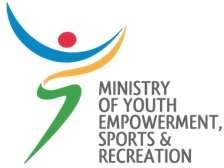 